Tuesday 9th February, 2021Year 6 Home LearningPlease email me at owlclass@parkside.kent.sch.uk to show me any work or send me any photos of what you have been up to. If you need any help, email me or contact the school office so we can support you.Miss Murphy  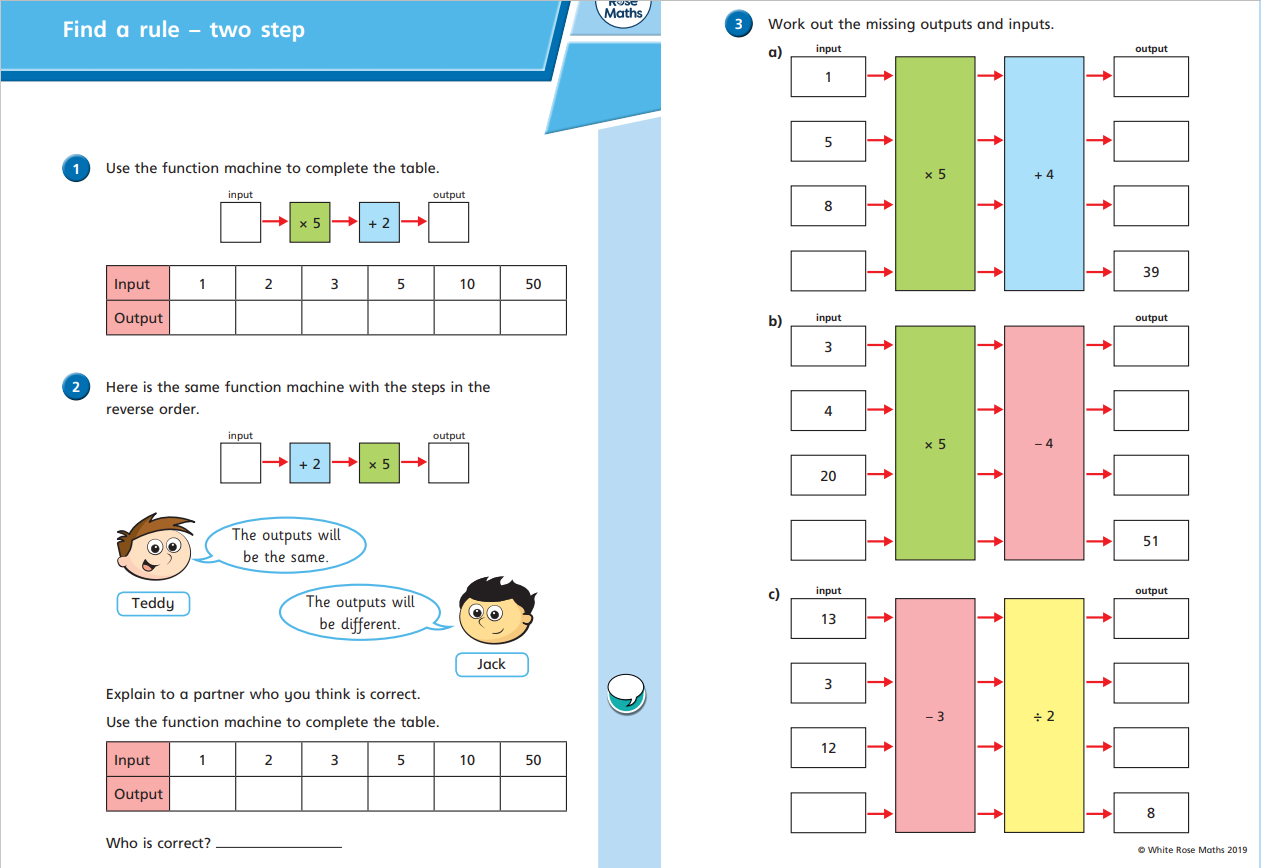 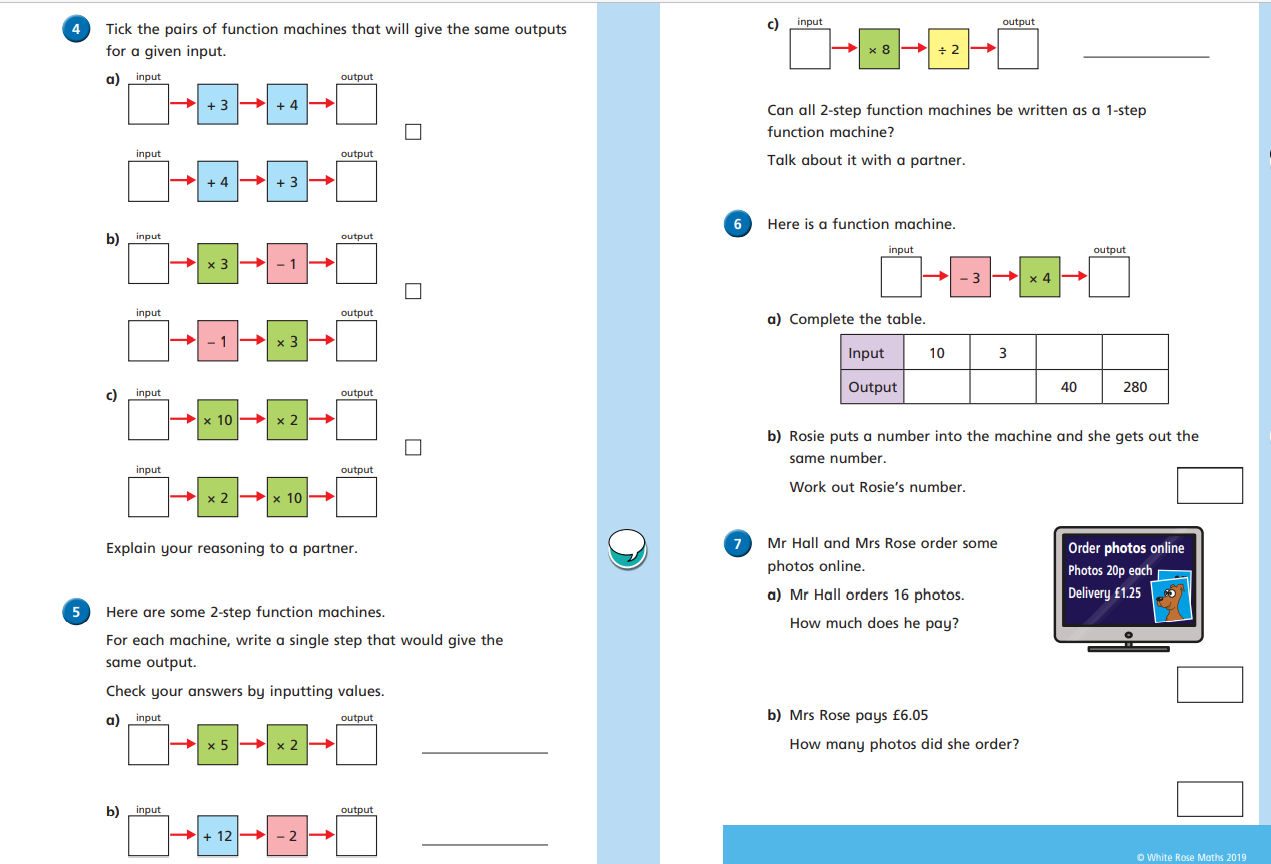 Tuesday08:40Registration ZOOMhttps://zoom.us/j/95569071233?pwd=R1B3S1ovUnZLeGFQeUozSmY1S01aUT099:00-10:00Maths: Algebra – To find a rule, 2 stepsLive Zoom lesson link:https://zoom.us/j/95442645965?pwd=TngrY1VSYUdjcVh1anJTdndzM2xCdz09OR if you are unable to access the Zoom lesson, use this link for a pre-recorded tutorial:Spr6.5.2 - Find a rule - two step on VimeoSee below for the worksheet for this lesson.10:00Have a break 10:30-11:30English:  To practise and apply knowledge of suffixes: -ial, including testIn this lesson, we will recap the rules associated with adding the suffix -ial, look at words that are exceptions to the rules and learn a spelling practice strategy. The 10 spelling words set in the previous lesson will be revisited and tested.Live Zoom lesson link:https://zoom.us/j/99104205388?pwd=OVJGZ09VdFZzY2FYczcvemRQcUJtQT09OR if you are unable to access the Zoom lesson, use this link for a pre-recorded tutorial:To practise and apply knowledge of suffixes: -ial, including test (thenational.academy)11:30-12:30Lunch 12:30Reading – choose one of these links: https://onthespot.offbook-edu.com/​https://onthespot.offbook-edu.com/Virtual School Library | Oak Academy (thenational.academy)Free eBook library | Oxford Owl from Oxford University Press13:00-14:00RE – pre-recorded activityWhere do Muslims worship?In this lesson, we will be learning about the mosque, the Muslim place of worship. We begin by recapping our previous learning regarding the Qur'an, before looking at the external and internal features of the Mosques.Click the link for the lesson:Where do Muslims worship? (thenational.academy)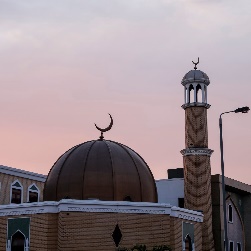 14:30Registration:https://zoom.us/j/94099036016?pwd=OG9XdzdrZHRZYXBQL3A3RjNKOVhtdz09